北京市医疗器械注册证补发申请表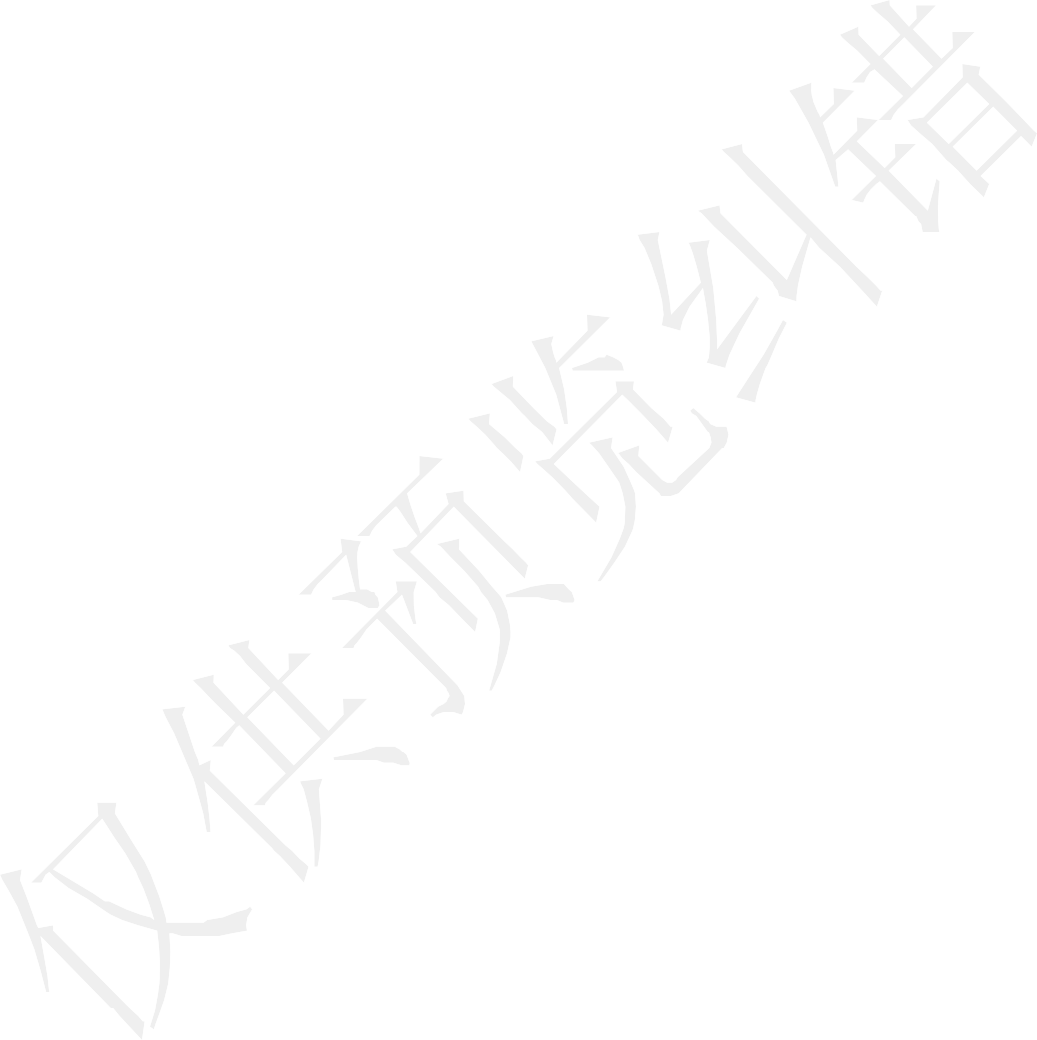 ，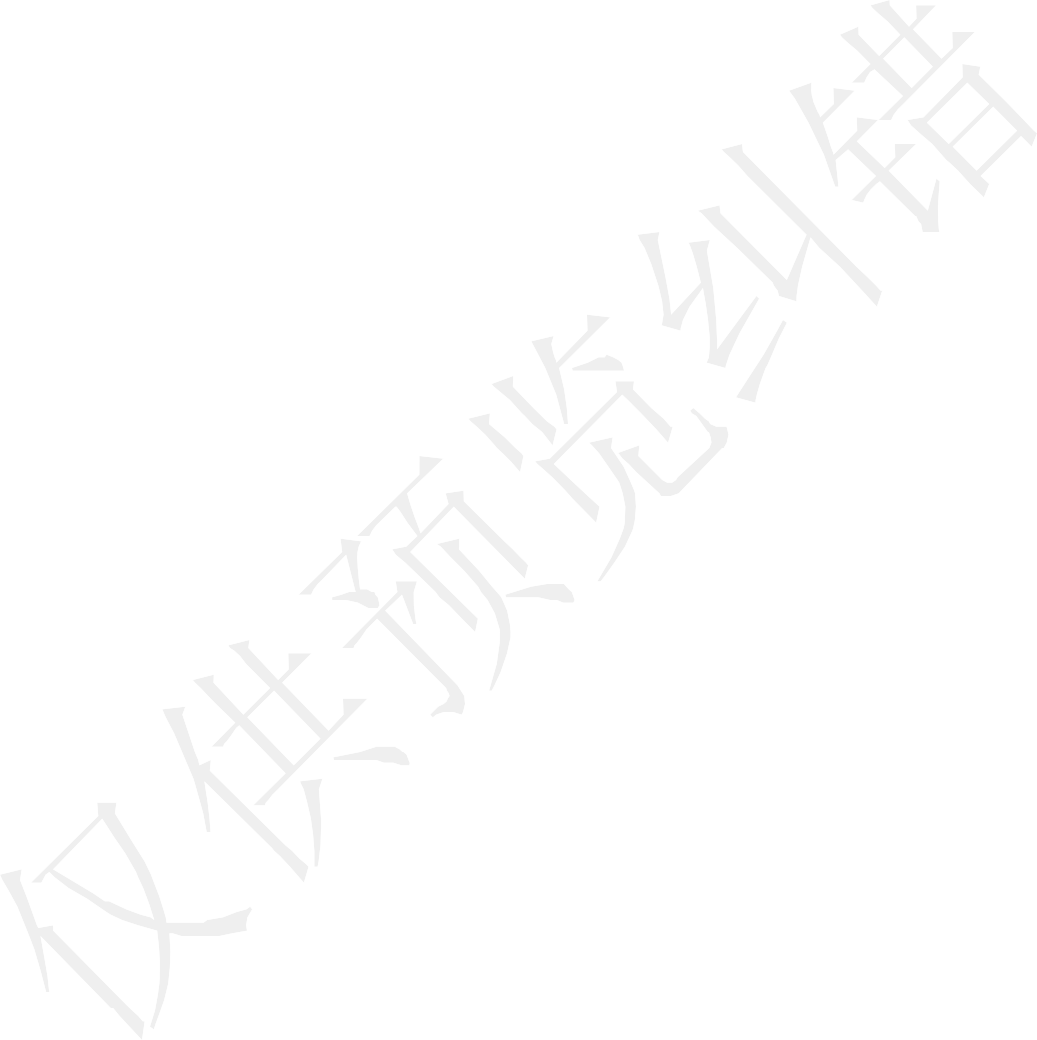 